ПРИГЛАШАЕМ НА ДЗЮДО!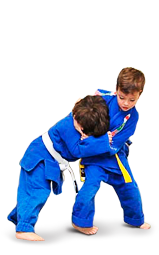 ГАУ РО «СШОР «Академия единоборств» приглашает мальчиков и девочек 7-10 лет для занятий дзюдо на бюджетной основе  по программе спортивной подготовки.Программа спортивной подготовки разработана на основании  требований федеральных государственных стандартов и рассчитана на  11  и более лет.Срок реализации программы на этапах спортивной подготовки:- начальная подготовка — 4 года;- тренировочный этап (этап спортивной специализации) — 5 лет;- этап совершенствования  спортивного мастерства — без ограничений;- этап высшего спортивного мастерства — без ограничений.Приглашаются мальчики и девочки 5-6 лет для занятий дзюдо на внебюджетной основе  по общеразвивающей  программе физической подготовки.Занятия проходят в удобное для детей и родителей послеобеденное и вечернее время, под руководством сильнейшего тренерского состава, в числе которого Мастера спорта, Мастера спорта Международного класса, Заслуженные тренеры России: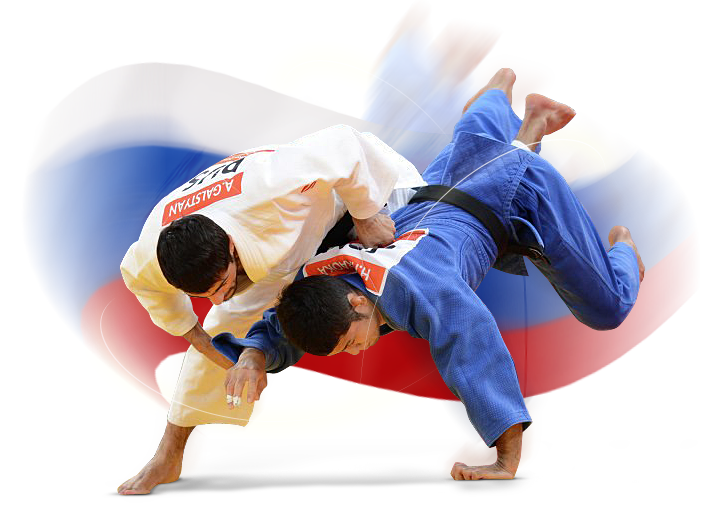 Набор занимающихся на спортивное отделение дзюдо по программе спортивной подготовки осуществляется в период с 1 сентября по 15 октября 2019 года, на основании результатов индивидуального отбора, который заключается в оценке общей физической и специальной физической подготовки поступающих в соответствии с нормативами, определенными Федеральными стандартами спортивной подготовки и программами спортивной подготовки. Приём контрольных нормативов осуществляется приемной комиссией по виду спорта дзюдо, согласно регламенту в период с 10 сентября по 15 октября 2019 года.Нормативы общей физической и специальной физической подготовкидля зачисления в группы на этапе начальной подготовки                                                                                                 Перечень документов для приема в ГАУ РО СШОР «Академия единоборств»При поступлении в ГАУ РО «СШОР «Академия единоборств» заявитель (уполномоченное лицо) представляет следующие документы:Заявление установленного образца о приеме в Учреждение (бланк на ресепшене или на сайте sport-rzn.ru)Копию свидетельства о рождении либо копию паспорта поступающего.Заключение о состоянии здоровья поступающего, выданное в соответствии с правовыми актами федерального органа исполнительной власти в сфере здравоохранения, с заключением врача о возможности заниматься избранным видом спорта.Копию полиса обязательного медицинского страхования.Классификационную книжку спортсмена (при ее наличии) или иной документ, подтверждающий спортивную квалификацию (в случае зачисления на тренировочный этап (этап спортивной специализации), этапы совершенствования спортивного мастерства и высшего спортивного мастерства.Копия СНИЛС.Фото 3х4 – 4шт.Документы на прием в Академию единоборств можно подать в электронном виде по адресу: e-mail: recept@sport-rzn.ru или info@sport-rzn.ru, а также при личном присутствии инструкторам-методистам Академии единоборств.Информацию можно получить по телефонам: +7(4912) 55-18-77; 55-18-73ВНИМАНИЕ: Дети, не отвечающие критериям набора (возраст, уровень физической подготовленности) также могут быть зачислены в группы спортивной подготовки на внебюджетной (платной) основе.Стоимость занятий за 1 месяцСтоимость занятий за 1 месяц 2 раза в неделю1200 руб 3 раза в неделю1500 руб        НАШИ ТРЕНЕРЫ    НАШИ ТРЕНЕРЫГРУППАРАСПИСАНИЕ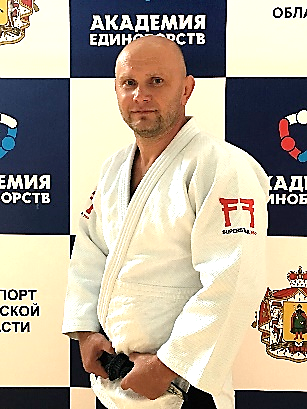 ПОПОВ Андрей Николаевич заслуженный тренер России, мастер спорта, старший тренер высшей категорииНП-28-11 летПонедельник Среда              Пятница19:00-20:30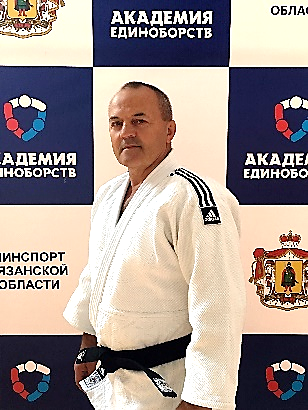 КУДИНОВ                 Александр Николаевич заслуженный тренер России, мастер спорта, тренер высшей категории НП-17-8 летНАБОР ОТКРЫТ!Понедельник Среда         Пятница15:30-17:00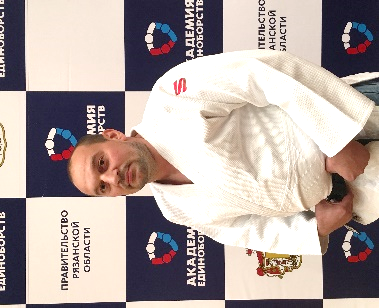 БОДЬКО                     Сергей Петрович мастер спорта, тренер высшей категорииНП-28-10 летВторник Четверг Суббота16:00-17:30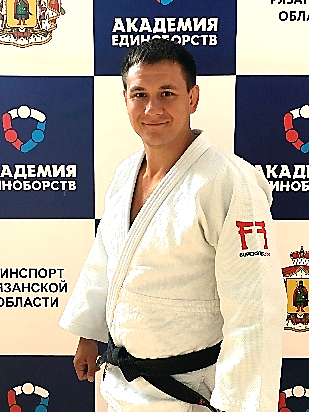 ПАНАСЕНКОВ            Юрий Николаевич мастер спорта России международного класса, тренерНП-28-11 лет Понедельник Среда         ПятницаУтро: 9:00-10:30Вечер: 16:00-17:30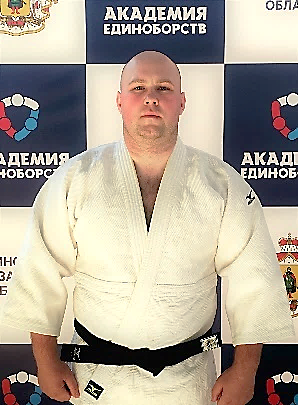 ПОЛУНИН Юрий Олегович мастер спорта, тренерНП7-10 летПонедельник                     Среда                               Пятница17:30-19:00ПОЛУНИН Юрий Олегович мастер спорта, тренерСОГ(платная)5-6 летНАБОР ОТКРЫТ!ПонедельникВторникСреда  Четверг                           Пятница19:00-20:00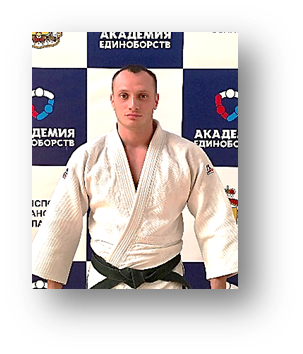 ДЁМКИН Михаил Сергеевич мастер спорта, тренер первой категорииНП-28-10 лет НП-17-8 летПонедельникСреда       Пятница19:00-20:30 Вторник 19:00-20:30Четверг 19:00-20:30Суббота 11:00-12:00                             Развиваемые физическиекачестваКонтрольные упражнения (тесты)Контрольные упражнения (тесты)Развиваемые физическиекачестваМальчикиДевочкиКоординацияСтоя ровно, на одной ноге, руки на поясе. Фиксация положения (не менее 10 с)Стоя ровно, на одной ноге, руки на поясе. Фиксация положения (не менее 8 с)СилаСгибание и разгибание рук в упоре лежа на полу(не менее 4 раз)Сгибание и разгибание рук в упоре лежа на полу(не менее 3 раз)Скоростно-силовыеПрыжок в длину с места(не менее 90 см)Прыжок в длину с места(не менее 70 см)ГибкостьНаклон вперед из положения стоя с выпрямленными ногами на полу (пальцами рук коснуться пола)Наклон вперед из положения стоя с выпрямленными ногами на полу (пальцами рук коснуться пола)